ПаспортИнвестиционной площадкиЗона отдыхаДостоверность информации, содержащейся в паспорте инвестиционной площадки, подтверждаю.Первый заместитель главы Полысаевского городского округа                                                                           Е.Г. Березина________(дата)Схема размещения земельного участка 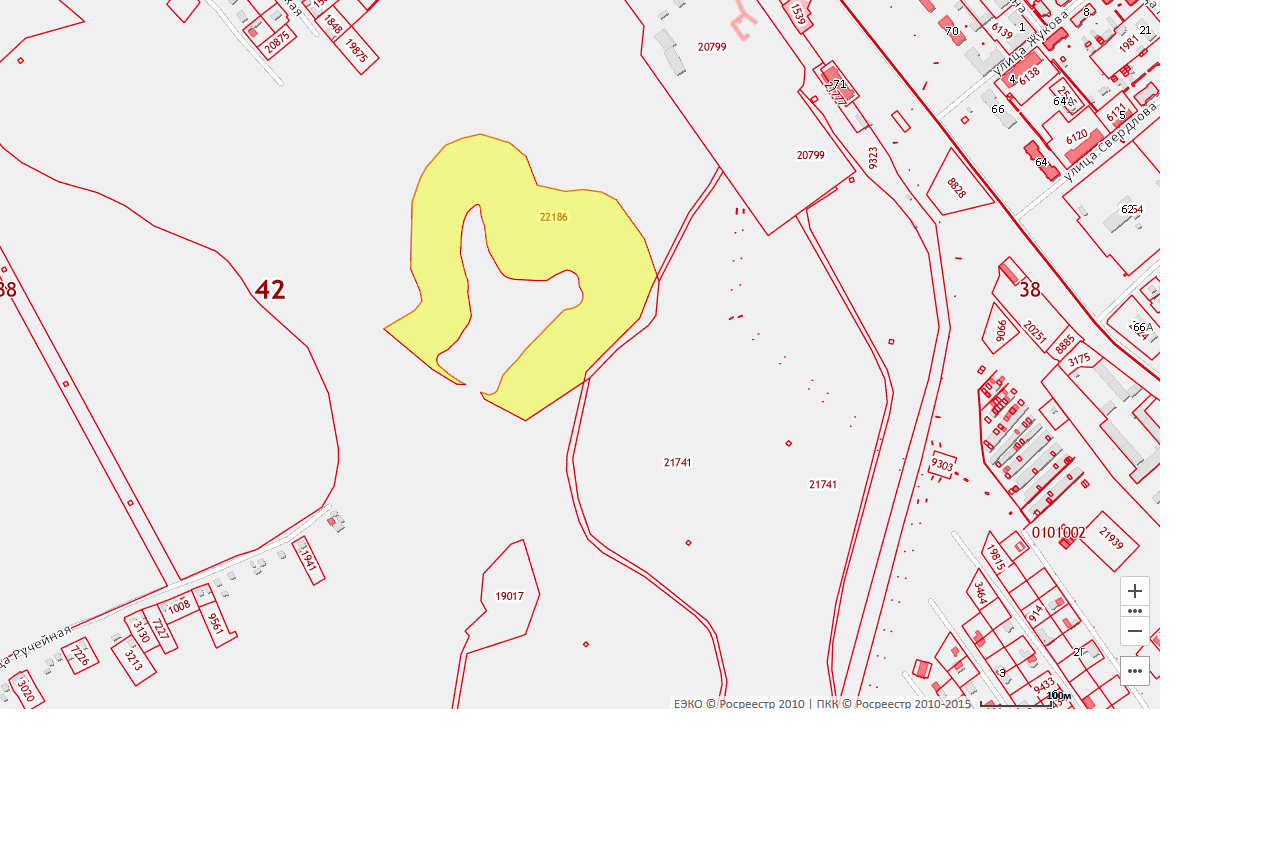 1. Собственник земельного участка- комитет по управлению муниципальным имуществом Полысаевского городского округа1. Собственник земельного участка- комитет по управлению муниципальным имуществом Полысаевского городского округаНаименование площадкиЗона отдыхаКадастровый номер42:38:0101002:22186Контактное лицо (Ф.И.О.), должность, телефон, e-mailРихтер Оксана Николаевна –начальник отдела по управлению земельными ресурсами комитета по управлению муниципальным имуществом Полысаевского городского округа,тел.8(38456) 2-59-39,e-mail: pol_kumi@mail.ruУсловия предоставления участка в аренду, возможность продажиПроведение аукциона на право заключения договора аренды земельного участкаОриентировочная стоимость, тыс. рублей:23,9- продажи участка-- годовой арендной платы23,92. Общая характеристика площадки2. Общая характеристика площадкиМесто расположения участка (адрес)Сибирский федеральный округ, Кемеровская область, Полысаевский городской округ,            200м на юго-запад от стадиона     им. А.Н. АбрамоваОбщая площадь площадки, га7,2Возможность расширения (да/нет)НетВозможность расширения до, га-Категория земли Земли населенных пунктовРазрешенное использование, в т.ч. по документуСпортГрадостроительные ограниченияСанитарно – защитная зона озера3. Удаленность и окружение площадки3. Удаленность и окружение площадкиУдаленность от автомагистрали, кмФедеральная трасса М53           (Новосибирск – Красноярск) – 100 км; трасса регионального значения (Новокузнецк-Кемерово) – 3 кмУдаленность от железнодорожной станции, кмСтанция «Ленинск – Кузнецкий», 12 кмУдаленность от аэропорта, кмМеждународный аэропорт: г.Кемерово-75 км, г.Новокузнецк-110км.Рельеф (ровная, наклонная, террасная, уступами)ровная4. Обеспеченность площадки инженерной инфраструктурой4. Обеспеченность площадки инженерной инфраструктуройРесурс (наличие да/нет, если «да», то значение):сеть электроснабжения, кВтДа, мощность будет определена из поданной заявки по технологическому присоединениюводопровод, куб. м/часНетканализация, куб. м/часНеттеплоснабжение, Гкал/часНетгаз, куб. м/часНетУдаленность от источника ресурсов, м 
(расстояние до ближайших точек подключения к водоснабжению, газоснабжению, электроснабжению, водоотведению, теплоснабжению или до сетей):сеть электроснабжения17 метров, 0,4 кВводопровод250 метров от возможной точки подключенияканализация950 метров от возможной точки подключениятеплоснабжение-газ-Возможность увеличения существующей мощности (да/нет, если «да», то значение):сеть электроснабжения0,4 кВводопроводДа, при условии увеличения пропускной способности сетейканализацияДа, при условии увеличения пропускной способности сетейтеплоснабжение-газ-5. Характеристика имеющегося производственного объекта (при наличии)5. Характеристика имеющегося производственного объекта (при наличии)Название объекта-Площадь, кв. м-Этажность-Степень завершенности, % или иное-Год постройки, оценка текущего состояния-Степень износа, %-Краткое описание характера использования в настоящее время-6. Трудовые ресурсы6. Трудовые ресурсыЧисленность населения, проживающего в ближайшем населенном пункте, человек28,8 тыс.чел.в том числе трудоспособного населения, человек14,8 тыс.чел.Предложения по целевому использованию инвестиционной площадки –  организация зоны отдыха у воды.Предложения по целевому использованию инвестиционной площадки –  организация зоны отдыха у воды.